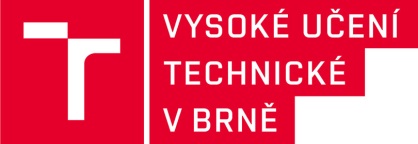 SMLOUVA O SPOLUVLASTNICTVÍuzavřená podle § 1746 odst. 2 zákona č. 89/2012 Sb., občanského zákoníkuSmluvní strany	Název:	Vysoké učení technické v Brně	IČ:	00216305	DIČ:	CZ00216305	Zřízena:	dle zákona č. 111/1998 Sb., o vysokých školách, nezapisuje se do OR	Sídlo:	Antonínská 548/1, Brno, 601 90	Zastupuje:	prof. RNDr. Ing. Petr Štěpánek, CSc., rektor	dále jen „VUT“	a	Název:	Slovácké strojírny, akciová společnost	IČ:	00008702	DIČ:    	CZ 00008702	Zápis v OR:	B 222 vedená u Krajského soudu v Brně	Sídlo:	Nivnická 1763, 688 01 Uherský Brod	Zastupuje:	Ing. Jiří Rosenfeld, CSc., předseda představenstva	Společnost je zapsaná v OR, vedené Krajským soudem v Brně oddíl B, vložka 222	dále jen „SUB“Předmět smlouvyTato smlouva upravuje rozdělení spoluvlastnických, užívacích a dalších souvisejících práv k technickému řešení blíže identifikovanému v čl. 2.1 této smlouvy. Smluvní strany se zavazují spolupracovat a být si nápomocny při zajištění právní ochrany technického řešení a jeho následné komercializaci, dle svých možností.Technické řešení vzniklo při společné výzkumné činnosti smluvních stran. Vznik technického řešení byl financován v rámci projektu TA ČR č. TN01000071 s názvem „Národní centrum kompetence Mechatroniky a chytrých technologií pro strojírenství“. Smluvní strany jsou si vědomy, že nakládání s výsledky financovanými z veřejných prostředků může být omezeno ustanovením § 16 zákona č. 130/2002 Sb., o podpoře výzkumu a vývoje, ve znění pozdějších předpisů, případně smlouvou s poskytovatelem dotace, a nemají v úmyslu touto smlouvou popřít závazná pravidla pro využití výsledků, která se na ně případně vztahují.Spoluvlastnictví technického řešeníSmluvní strany pojmenovaly technické řešení pracovním názvem „XXX“. Technické řešení je evidováno a blíže popsáno na Odboru transferu technologií VUT pod číslem 2019/651.Technické řešení vytvořili společnou tvůrčí prací zaměstnanci smluvních stran, kteří se na vytvoření technického řešení podíleli ke splnění úkolů ze svých pracovních poměrů k příslušným smluvním stranám. Každá smluvní strana je povinna zabezpečit a vypořádat všechny nároky původců technických řešení na své straně tak, aby mohl být naplněn účel této smlouvy, zejména řádně uplatnit právo na vynález a poskytnout přiměřenou odměnu podle § 9 zákona č. 527/1990 Sb., o vynálezech a zlepšovacích návrzích, v platném znění a v případě užitného vzoru podle § 21 odst. 2 zákona č. 478/1992 Sb., o užitných vzorech, ve spojení s § 9 zákona o vynálezech. Žádné ze smluvních stran nevzniká povinnost vyplatit původcovskou odměnu ani dodatečné vypořádání ve smyslu § 9 zákona o vynálezech původcům druhé strany.Technické řešení, spolu se všemi právy duševního vlastnictví včetně práv autorských, patří smluvním stranám v podílu, který respektuje jejich tvůrčí příspěvek k vytvoření technického řešení. Spoluvlastnické podíly vychází z tvůrčích podílů původců a jsou sjednány takto:VUT:  		60 %SUB:		40 %Každá ze smluvních stran je oprávněna převést svůj podíl na třetí osobu pouze v případě, že druhá smluvní strana nepřijme ve lhůtě jednoho měsíce ode dne doručení písemnou nabídku převodu. Nabídka převodu musí obsahovat údaje nezbytné pro rozhodnutí o přijetí či nepřijetí nabídky a její podmínky nesmí být méně výhodné než podmínky nabídky převodu třetí osobě. Spoluvlastnický podíl nemůže být jakkoliv právně zatížen věcnými či obligačními právy bez předchozího písemného souhlasu druhé strany.Ochrana technických řešeníSmluvní strany se dohodly, že prostřednictvím společně zvoleného patentového zástupce zpracují a podají přihlášku českého užitného vzoru u Úřadu průmyslového vlastnictví ČR. Náklady spojené se získáním a udržováním užitného vzoru ponesou smluvní strany podle výše svých spoluvlastnických podílů.Úmysl rozšířit ochranu technického řešení na jiná území si smluvní strany oznámí s dostatečným předstihem a dohodnou se na dalším postupu ve věci, zejména v otázce placení nákladů s tím souvisejících.Smluvní strany se dále dohodly, že je možné, aby jedna ze smluvních stran nesla určité náklady související s ochranou technického řešení sama, pokud tyto náklady vznikají pouze z důvodů na její straně.Pokud se některá ze smluvních stran rozhodne dále nepokračovat v zahájeném řízení nebo neudržovat průmyslově právní ochranu technického řešení (užitný vzor), informuje o tom druhou smluvní stranu s dostatečným předstihem tak, aby druhá strana měla možnost posoudit, jestli bude v ochraně pokračovat samostatně. Nepokračující strana ztrácí možnost podílet se na licencování a jeho výnosech na daném území, může však technické řešení nadále užívat při své činnosti. Za administrativní úkony spojené s průmyslově právní ochranou technického řešení bude zodpovědná smluvní strana VUT. VUT poskytne druhé smluvní straně na vyžádání s tím spojenou relevantní dokumentaci a na základě vyjádření zájmu druhé strany poskytne možnost vyjádřit se ke všem podkladům a podáním na Úřad průmyslového vlastnictví či obdobný úřad v zahraničí.Užívání technického řešeníSmluvní strany se dohodly, že každá ze stran má právo využívat technické řešení při své činnosti, komerčně i nekomerčně. Pokud bude SUB komerčně využívat výsledek, náleží VUT jakožto nevýrobnímu partnerovi přiměřená kompenzace. Výše kompenzace bude dohodnuta dodatkem k této smlouvě uzavřeným nejméně 1 měsíc před uvedením produktů obsahujících nebo využívajících technické řešení na trh.Licencování technického řešení třetím osobám vyžaduje písemný souhlas obou spoluvlastníků. Smluvní strany mají zájem na uplatnění technického řešení a zavazují se bez legitimního důvodu nebránit licencování technického řešení zájemcům o jeho využití. Příjmy z licencování budou rozděleny mezi strany podle spoluvlastnických podílů s výhradou čl. 3.4 poslední věta. Publikace a ochrana důvěrných informacíSmluvní strany se zavazují vynaložit patřičné úsilí k zachování důvěrnosti a tajit informace o technickém řešení, dokud nebude publikováno po vzájemné dohodě nebo nebude přihlášeno k ochraně. Důvěrné informace nebudou jakkoli zpřístupněny třetím osobám bez předchozího souhlasu druhé strany.Povinnost mlčenlivosti a závazek důvěrnosti podle předchozího odstavce se obdobně vztahuje na ochranu informací druhé strany, se kterými se smluvní strana seznámila v průběhu spolupráce a které mají důvěrnou povahu (zejména know-how, interní postupy a politiky a osobní údaje fyzických osob).Porušování práv k technickým řešenímSmluvní strany jsou povinny se vzájemně informovat o důvodných podezřeních, že technické řešení porušuje práva třetích osob nebo že třetí osoby porušují práva k technickému řešení.Pokud smluvní strany zvolí společný postup směřující proti porušování práv k technickému řešení, uzavřou o tom písemnou dohodu, ve které zejména dohodnou, jakým způsobem budou hrazeny náklady s tím spojené. Pokud některá strana odmítne společný postup, může druhá strana postupovat samostatně na vlastní náklady a ponechat si veškeré výnosy tím získané (zejména, ale nejenom, přiznané plnění z titulu náhrady škody nebo bezdůvodného obohacení), odmítající strana přitom poskytne druhé straně nezbytně nutnou procesní součinnost.Smluvní sankceSmluvní strana, která poruší tuto smlouvu, je odpovědná druhé smluvní straně za újmu tím způsobenou, to případně vedle smluvní pokuty, byla-li sjednána.Smluvní strany sjednávají smluvní pokutu 100.000 Kč za porušení závazku k ochraně důvěrných informací podle čl. 5.Omezení odpovědnostiŽádná ze smluvních stran nenese odpovědnost za škodu způsobenou použitím technického řešení druhou stranou. Žádná ze stran nezaručuje průmyslovou využitelnost a prodejnost ani patentovatelnost technického řešení.Závěrečná ustanoveníSmluvní strany se domluvily na tom, že v otázkách řešených touto smlouvou budou komunikovat prostřednictvím následujících kontaktních bodů:VUT:	Odbor transferu technologií, Antonínská 548/1, Brno, 60190, info@tt.vubr.czSUB:	XXXTuto smlouvu lze měnit a vztah z ní vzniklý skončit pouze právním jednáním v písemné formě na listině s vlastnoručními podpisy smluvních stran nebo osob oprávněných za ně jednat; jiná forma je vyloučena. Toto ujednání nemůže být změněno následnou dohodou v jakékoliv formě. Smluvní strany mohou namítnout neplatnost změny této smlouvy z důvodu nedodržení formy kdykoliv, i poté, co bylo započato s plněním.Tato smlouva nabývá platnosti dnem podpisu oběma smluvními stranami a účinnosti zveřejněním v registru smluv podle zákona č. 340/2015 Sb., o zvláštních podmínkách účinnosti některých mluv, uveřejňování těchto smluv a o registru smluv (zákon o registru smluv). Uveřejnění smlouvy prostřednictvím registru smluv zajistí VUT. Tato smlouva pozbývá účinnosti půl roku poté, co zanikl poslední ochranný dokument na technické řešení.Tato dohoda není postupitelná na třetí osobu bez předchozího písemného souhlasu druhé smluvní strany.Tato smlouva obsahuje 4 strany a je vyhotovena ve 3 vyhotoveních, z nichž VUT obdrží dva výtisky a SUB jeden výtisk.Svá práva a povinnosti považují smluvní strany za dohodnutá v rovnováze. Při uzavírání této smlouvy nebyly dány okolnosti nasvědčující zneužití postavení kterékoliv ze stran jako odborníka či jejího hospodářského postavení. Výslovně se též konstatuje, že tato smlouva vznikla v návaznosti na předchozí jednání a dohodu o jejích podmínkách a že smluvní strany měly možnost při jejím sjednávání získat kvalifikovanou právní pomoc.V Brně dne		                			 V Uherském Brodě dne 30.ledna 2020PůvodceZaměstnavatelPodíl (%)Prof. Dr. Ing. Jiří Marek, Ph.D., DBAVUT10Ing. Ondřej Andrš, Ph.D.VUT15Ing. Dipl.-Ing. Michal Holub, Ph.D.VUT15Doc. Ing. Jaroslav Katolický, Ph.D.VUT10Ing. Petr KošičVUT10Ing. Zdeněk BrychtaSUB40prof. RNDr. Ing. Petr Štěpánek, CSc.rektorVysoké učení technické v BrněIng. Jiří Rosenfeld, CSc Předseda představenstva Slovácké strojírny, akciová společnost